Профориентация в школеВ современном мире требования к психофизиологическим индивидуальным особенностям человек неуклонно растут, а цели и характер труда, благодаря рыночным отношениям, предъявляют людям необходимость всё более высокого профессионализма в выбранной профессии, готовности к постоянному повышению квалификации и личностному развитию. В подобной ситуации школьная профессиональная ориентация становится актуальной как никогда и должна обеспечивать качественную подготовку для школьников всех возрастов.Профориентация в школе – это комплекс действий для выявления у школьников склонностей и талантов к определённым видам профессиональной деятельности, а также система действий, направленных на формирование готовности к труду и помощь в выборе карьерного пути. Реализуется непосредственно во время учебно-воспитательного процесса, а также во внешкольную и внеурочную работу с учащимися и их родителями.Подготовка учащихся к самостоятельному, осознанному выбору профессии должна являться обязательной частью гармоничного развития каждой личности и неотрывно рассматриваться в связке с физическим, эмоциональным, интеллектуальным, трудовым, эстетическим воспитанием школьника, т.е. быть интегрирована в весь учебно-воспитательный процесс, а следовательно профориентационная работа в школах является одним из важнейших компонентов в развитии как отдельно взятого человека, так и общества в целом.Цели и задачи профориентации в школеЦели школьной профориентационной работыФормирование у детей готовности к труду.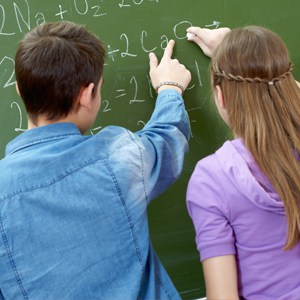 Воспитание качеств, способностей, свойств для дальнейшей профессиональной деятельности.Профориентационная поддержка школьников во время выбора профессии.Задачи школьной профориентационной работыВедение информационной работы с учащимися: знакомство с профессиограммами, информацией о текущих и будущих потребностях на рынке труда, условиями и труда и возможной заработной платы, дальнейшим развитием в рамках выбранной профессииПолучение, изучение и использование информации о возможностях, склонностях, интересах школьников с целью помощи им в самостоятельном выборе профессии.Разработка и внедрение большого количества различных вариантов профильного обучения: программ, уроков, форм, методов, экскурсий и т.д.Поддержка школьников группы риска, у которых могут возникнуть проблемы с трудоустройством: отстающих в обучении, из коррекционных классов.Совместно с заведениями высшего или среднего профессионального образования обеспечивать подготовку и плавный переход учащихся на следующий уровень обучения.Основные компоненты профессиональной ориентации учеников школТак как профессиональная ориентация в целом это большая, комплексная система, включающая в себя множество аспектов и направлений, то можно выделить пять основных компонентов: экономический, медико-физиологический, педагогический, психологический и социальный.Экономический компонент – состоит в изучении структуры трудовых ресурсов рынка труда с демографической точки зрения, условий труда, профнепригодности получившихся работников, путей повышения мотивации к труду. Также является процессом помощи и мягкого направления к выбору той или иной специальности, учитывая как интересы ребёнка, так и планируемые потребности рынка.Медико-физиологический компонент – помощь в выборе профессии с учётом индивидуальных физических возможностей или медицинских противопоказаний школьника. Знакомство учащихся с требованиями, предъявляемыми различными профессиями.Педагогический компонент – заключается в воспитании у школьников общественно значимых причин и мотивов выбора профессии.Психологический компонент – достоверное изучение, выявление психологических аспектов профессиональной пригодности, структуры личности и формирование определённой профессиональной направленности.Социальный компонент – состоит в исследовании различной информации связанной с профессиями или рынком труда в целом: популярность, престижность, доходность, общественное мнение, степень удовлетворённости выбранной профессией. Также в социальном компоненте профориентации ведётся работа по формированию ценностных ориентаций у школьников для осознанного выбора будущей профессии.Этапы профориентации в школеПрофориентация в школе, несомненно, является необходимым компонентом наряду с основным обучением, а благодаря постоянной работе над построением целостной системы, учитывая индивидуальные и возрастные особенности учащихся, дети получают возможность самостоятельно определиться с профессией, заниматься исследовательскими проектами в целях развития и более глубокого знакомства с профессиями с помощью педагогов и родителей.Для максимальной эффективности профессиональная ориентация должна быть непрерывным процессом, который начинается ещё в детском саду, плавно переходит в школу и непрерывно сопровождает школьника на всём пути обучения до выпускного класса, мягко помогая и направляя его. Таким образом, стартовой точкой нелёгкого пути к выбору профессии становятся старшие группы детского сада, где в игровой форме ребёнок получает представление о труде, разнообразии мира профессий, прививаются уважение к чужому труду и желание выбрать для себя самую лучшую и интересную профессию. Ролевые игры помогают как родителям и воспитателя, так и самому ребёнку. Первые получают представление о желаниях, склонностях и способностях детей, последние же, помимо просто интересно проведённого времени, начинают приобретать полезные в дальнейшей жизни умения и навыки, примеряя на себя ту или иную профессию. Более подробно профессиональная ориентация в детском саду описана в нашем материале «Профориентация дошкольников».В школьной профориентации целесообразно выделять 4 больших этапа, отличающихся по целям, задачам и используемым методикам в зависимости от возраста учеников:Начальная школа, 1-4 классыНа этом этапе продолжается начатое в детском саду знакомство с профессиями через профориентационные уроки с приглашёнными специалистами, экскурсии, тематические внеклассные занятия, утренники и т.д. У школьников начальных классов происходит формирование ценностного отношения к труду, путём непосредственного включения в различные виды учебно-познавательной деятельности (игровую, трудовую, социальную, исследовательскую) развиваются интересы и потребность учиться.Уже в начальной школе важно не упустить момент и вовремя заинтересовать ребят предстоящим выбором профессии. Большим подспорьем будет большое количество кружков, дополнительных занятий по интересам. Для учащихся с 3 класса можно постепенно вводить психологические игры и занятия.Для получения развёрнутого материала по возможностям и структуре профориентационной работы в начальной школе можно обратиться к статье «Профориентация в начальной школе, 1-4 классы».Основная школа, 5-7 классыС переходом ребят в среднюю школу профориентация продолжается разнообразными играми: деловые, профориентационные, психологические. Этим достигается расширение знаний о мире профессий и предоставляется возможность сделать первые шаги в сторону выбора интересной для себя профессии. Школьники начинают осознавать свои интересы и возможности, приобретают базовые представления о направлениях возможных специальностей, знакомятся с требованиями, которые предъявляют различные профессии.Подробное описание профориентационной работы на этом этапе можно прочесть в материале «Профориентация в основной школе, 5-7 классы».Основная школа, 8-9 классыС приближением первого выпускного класса и первых серьёзных государственных экзаменов профориентационная работа от игр и экскурсий переходит к целенаправленному содействию учащимися дальнейшего профиля обучения, который сузит круг возможного выбора профессий и облегчит дальнейший учебный и трудовой путь.В 8-9 классах начинается активная диагностическая работа школьного психолога, проводятся уроки осознанного выбора профессии. Школьники изучают более серьёзные специальности, предъявляющие повышенные требования к сотрудникам (МЧС, образование, медицина и т.д.). Факультативные занятия и углублённые кружки по интересам начинают играть ещё большую роль в осознании собственных ценностей и интересов и осознанного выбора профессии.Школьным психологом, совместно с учителями, проводятся индивидуальные и групповые консультирования по вопросам выбора той или иной профессии, адекватного соотношения интересов, способностей, здоровья ребёнка и требований профессии.Окончанию основной школы посвящен отдельный материал «Профориентация в основной школе, 8-9 классы».Формы профориентационной работы в школеРабота с ученикамиВстречи с интересными людьми, представителями профессий, представителями высших учебных заведений и предприятий-работодателей.Экскурсии на предприятия, ВУЗы.Факультативные занятия, кружки по интересам, углублённое изучение предметов.Помощь в определении необходимости дополнительного образования и выборе курсов в школе или за её пределами.Анкетирование учащихся.Комплексное профориентационное сопровождение на протяжении всего времени обучения в школе (консультации, тестирование, занятия, тренинги т.д.).Работа с родителямиИндивидуальные беседы и консультации для родителей учеников.Лекции для заинтересованных родителей об их вкладе в выборе ребёнком профессии и получении соответствующего образования.Проведение классных и общешкольных родительских собраний.Анкетирование родителей.Создание инициативной группы родителей, готовых помогать в организации и сопровождении экскурсий, привлекать интересных людей для выступлений перед классом или самостоятельно рассказать о своей профессии.Привлечение родителей для помощи с временным трудоустройством старшеклассников во время каникул.Совместно с родителями создавать и вести кружки различных направлений (художественные, спортивные, театральные, интеллектуальные).Организационно-методическая деятельностьВедение профориентационной работы в школе, создание своих и адаптация имеющихся программ по профессиональной ориентации школьников.Помощь учителям и сотрудникам школы с подбором материала, в проведении занятий, диагностики и консультаций.Оценка эффективности профориентационной работы в школеДля проведения качественной оценки профориентационной работы в школе можно выделить 5 результативных критериев и 2 процессуальных. К результативным критериям относятся: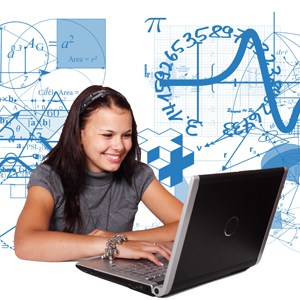 Достаточность информации о выбранной профессии и методах её получения.Школьник может сделать осознанный выбор профессии, только зная о её месте на рынке, условиях труда, предъявляемых требованиях к знаниям и физическим характеристикам. При наличии достаточного количества полученной информации ученик ясно представляет себя в выбранной профессии и необходимые шаги для её получения.Потребность осознанного выбора будущей профессииЕсли ученик проявляет активность в поиске информации о тех или иных специальностях без давления извне, самостоятельно пробует себя в интересующих направлениях возможной деятельности или составил план дальнейших действий, то критерий потребности обоснованного выбора профессии можно считать полностью удовлетворённым, а стоящую перед школами задачу выполненной.Осознание школьником общественной значимости трудаВ процессе школьной профориентационной работы учащимся школ должно прививаться отношение к труду как к жизненной ценности. У школьников 8-9 классов подобное отношение находится в прямой взаимосвязи с потребностью осознанного выбора профессии, что прямо влияет на качество их дальнейшей жизни.Осознание школьников своих возможностей и интересовПод руководством школьных, опытных специалистов ученик со временем осознаёт свои желания, ценности, физические и моральные возможности и основываясь на них совершает выбор дальнейшего карьерного пути. Большая роль здесь отводится школьным психологам и педагогам для максимально корректного определения характеристик ребёнка.Наличие плана дальнейших шагов к получению профессииШкольник должен сделать осознанный выбор профессии, базируясь на всём многообразии полученной информации о рынке труда с учётом собственного мнения и возможностей. После совершённого выбора старшеклассник также должен хорошо представлять себе все дальнейшие шаги, которые в результате и приведут его к искомой профессии. Наличие такого плана свидетельствует об успехе проведённой школьной профориентационной работы.Двумя процессуальными критериями результативности школьной профориентационной деятельности можно назвать:Индивидуальный характер профориентации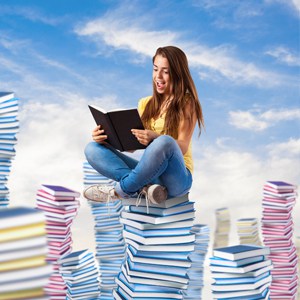 Любые предпринимаемые действия должны учитывать индивидуальные интересы, способности и возможности каждого ученика.Направленность профориентации на всестороннее развитие личностиШкольникам должна предоставляться возможность самостоятельного выбора профессии, пробовать свои силы в разнообразных направлениях и специальностях, планировать будущие шаги для получения искомой специальности, а педагоги и родители могут лишь активно способствовать и помогать, не делая выбора за ребёнка.Ожидаемые результаты школьной профориентацииПри наличии действующей системы школьной профориентации, сопровождающей ученика на протяжении всего времени обучения, у учащихся будет успешно сформировано сознательное отношение к труду и логически завершён процесс выбора профессии с учётом своих интересов, возможностей и требований, предъявляемых рынком труда. Результатом станет дальнейшая успешная социализация выпускников и их лёгкое вступление в профессиональный мир.